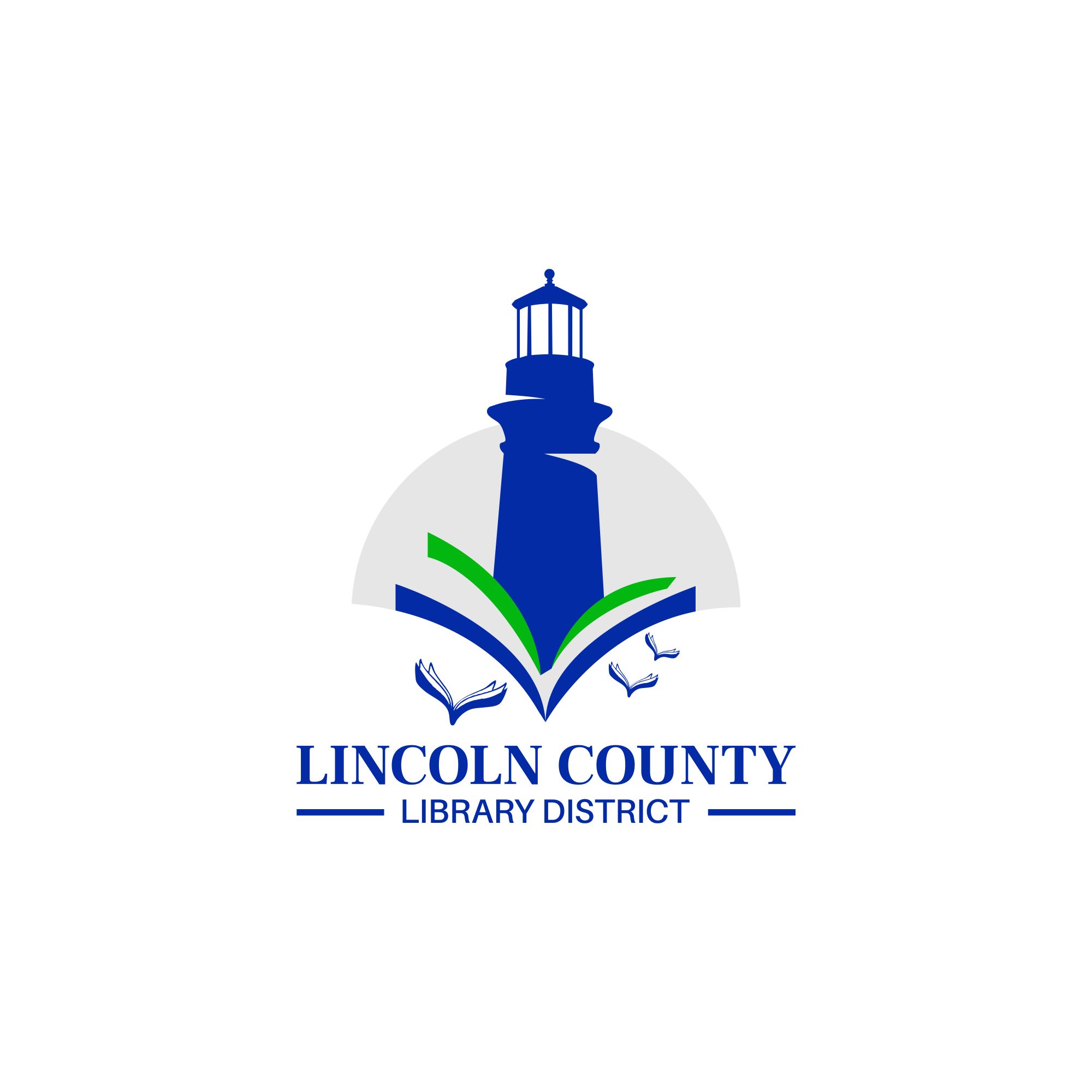 MinutesLincoln County Library DistrictBoard MeetingJune 9, 2022132 NE 15th Newport, OR and Zoom12:00 p.m.ATTENDANCE—BOARDChris BoyleVirginia TardaewetherCarla ClarkSusan Garner ATTENDANCE—STAFFMaryKay Dahlgreen, District DirectorCALL TO ORDER Chris Boyle called the Regular Board Meeting to order at 12:04 p.m.	CALL THE ROLL AND ESTABLISH QUORUMQuorum was established.PUBLIC COMMENTAPPROVAL OF MEETING MINUTESVirginia moved and Carla seconded approval of the Regular Board minutes of May 10, 2022. Passed unanimously.BOARD MEMBER REPORTSDIRECTOR’S REPORTWe distributed 250 copies of The Oregon Coast Quest Book to partner and member libraries for summer reading program. The funding was provided by the Ready to Read Grant administered by the State Library of Oregon. The remainder of the 500 copies will be distributed when they arrive from Oregon Sea Grant. LCLD will be co-hosting (with Oregon STEM Hub/Sea Grant) a Quest program at Big Creek Park on Tuesday July 12, 2022 from 5:00 to 7:00 p.m.Lincoln County Reads 2022 Committee met to discuss programming ideas and publicity for local library programs and the virtual author events scheduled for October 16, 2022.MaryKay met with the Oregon Library Association Legislative Committee to discuss their support for requesting changes to special district statute to provide for chronic absence of Board members. They agreed to support the request to SDAO which will be submitted by MaryKay and Christy Davis, Silver Falls Library District director, to the SDAO legislative committee. ILS Feasibility Study focus groups will be held on June 6th at the Driftwood Library in Lincoln City and on June 8th at the Port Orford Public Library. This is the next phase in our federally funded (LSTA) project to lay the foundation for a shared library system in Lincoln County and perhaps beyond.June 4, 2022 MaryKay is scheduled to judge 4H presentations for the Lincoln County Extension Service. MaryKay attended the May 19th Siletz Valley Friends of the Library meeting to review the updated LCLD funding formula.MaryKay will be on vacation from June 14th through 17th.LCLD will be closed for Juneteenth on June 20, 2022. It is a holiday for staff.FINANCIAL REPORTEverything is on track. During new business MaryKay will bring a recommendation for a staff cost of living increase for the 2022-2023 year. Virginia moved and Susan seconded approval of the financial report. Passed unanimously. OLD BUSINESSBuilding Purchase UpdateRon Cole, building owner, has expressed an interest in carrying the contract on the sale of the office building to LCLD. He has some issues to resolve and will be ready to move forward in July or August. Intergovernmental Agreement UpdateMaryKay has been working with Eileen Eakins on the library services agreements with our partner and member libraries. A draft will be distributed to the Board in advance of the July 9, 2022 meeting.NEW BUSINESSCost of Living IncreaseMaryKay introduced Resolution #2022-6.1 adopting a 5% cost of living adjustment for LCLD staff. Carla moved and Virginia seconded adoption of Resolution #2022-6.1. Passed unanimously by voice vote. NEXT DISTRICT BOARD MEETINGThe next regular meeting of the LCLD Board will be held on Tuesday July 9, 2022 at noon at the LCLD office.ADJOURNMENTMeeting adjourned at 12:45 p.m.